Oxford 	A Visitor’s Guide 	 Contents  Getting around Oxford 							3 Finding Oxford and how to get around town 				3 Travel to Oxford from UK Airports 					3 Airport buses							3 Travel around Oxford 						3 Bus routes, travel card schemes whilst in Oxford 			3 Public transport 							4 Taxi numbers 							5 Travel outside Oxford 						5 Accommodation in Oxford 	 					6 College Rooms  Shared House 		 Overseas Student Accommodation 	 Bed and Breakfast or Guest Houses 					8 Leisure time 								9 Young Professionals Oxford 						9 Discount schemes 							9 Bicycle hire shops  Places to visit 								11 Local Attractions & Points of Interest 	 Cinemas 								12 Gym 								13 Places to eat and drink 						14 Getting around Oxford Finding Oxford and how to get around town Travel to Oxford from UK Airports Airport buses Oxford Bus Company runs a service from both Heathrow and Gatwick airport. From Heathrow the bus stops are at Terminal 5 and Heathrow Central Bus Station and the journey will take 80-90 minutes to Oxford.   From Gatwick there are bus stops at both the North and South terminals and the journey will take between 2 to 2 ½ hours. Upon arrival in Oxford get off at the final stop which is Oxford Bus Station, this is in the centre of Oxford.  Please note the buses will only accept cash if you are buying a ticket on board.  You can book your ticket online in advance. Link to the Oxford Bus Company – The Airline www.airline.oxfordbus.co.uk Travel around Oxford Bus, travel card schemes in Oxford The Oxford Key card for the SmartZone is a pre-pay bus travel card. It allows travel on any Oxford Bus Company, Stagecoach or Thames Travel bus within the SmartZone area, which covers the city centre and outer roads. Please see the links and bus route map below. www.oxfordkey.co.uk/smart-card www.oxfordkey.co.uk/smart-card/faq/key-product-guide/65 	 Public transport From –  Banbury Road – Oxford Ctr  	Bus No: 2, 2A, 2B, 2C, 2D, 500 Woodstock Road – Oxford Ctr  	Bus No: 6, S3, 300 For additional information visit www.oxfordbus.co.uk 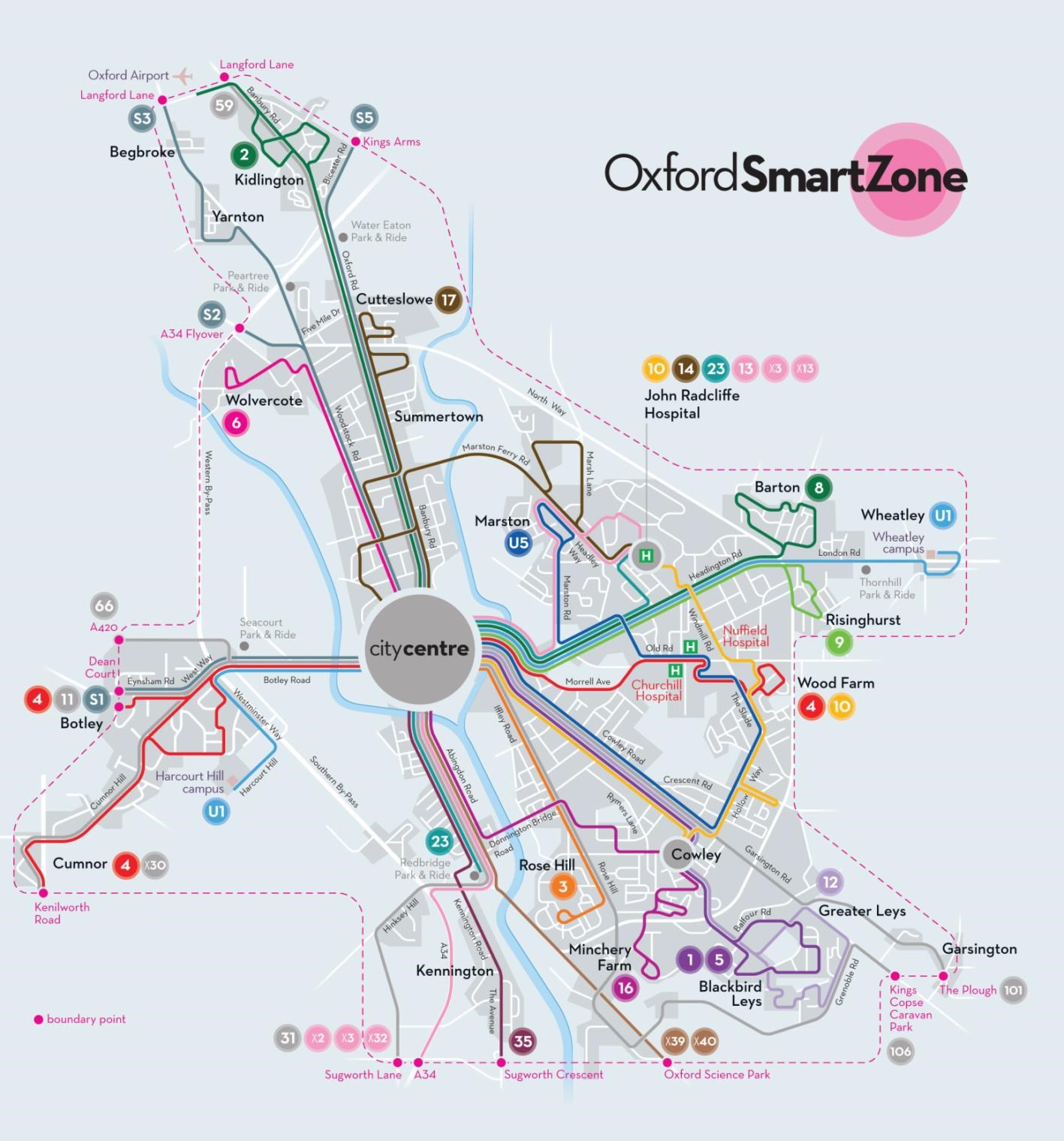 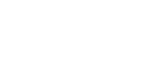 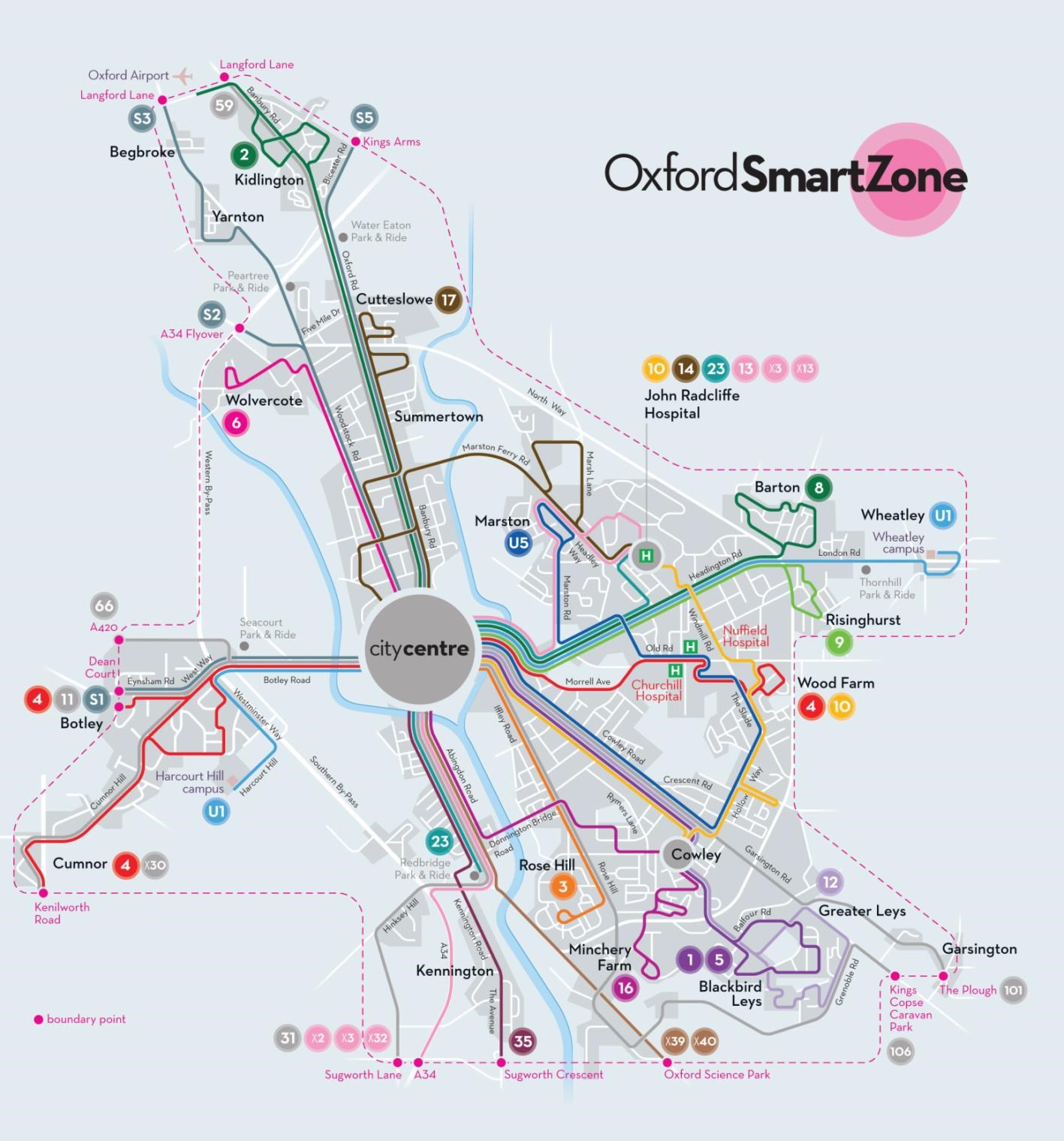 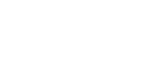 Taxi numbers Most cabs have meters in the UK however if they do not, check they have a cab licence plate which will be on the back of the car and always agree the price before you take the cab. The numbers below are taxi companies we use at the University so should be reliable.  Royal Cars www.royal-cars.com +44 1865 777333  001 Taxis www.001taxis.com +44 1865 240000  ABC Taxis www.abcradiotaxis.co.uk +44 1865 770077  Oxford City Cars www.oxfordcitycars.com +44 1865 703030 Travel outside Oxford Coach www.nationalexpress.com/destinations Train  www.networkrail.co.uk/timetables-and-travel Accommodation in Oxford Short Term The University of Oxford is situated in numerous colleges and buildings throughout the city. Living/staying in Oxford should ensure being close to the University and student life. Graduate rooms are often quieter and, therefore, recommended for mature students or academic visitors. There are various options you could consider for accommodation. www.headington.org.uk/wheretostay www.airbnb.co.uk College Rooms  Look on University Rooms www.universityrooms.com/en/city/oxford/home This website advertises rooms within the colleges. Rooms are however at a premium as they are allocated to each of the College’s students first during term time. College rooms can also sometimes offer an evening meal for a reasonable cost. Longer Term Shared House Consider looking on SpareRoom.com www.spareroom.co.uk Overseas Student Accommodation www.comhouse.org/  Commonwealth House is located in the centre of Oxford near Christ Church College and has reasonable room rates.   North Oxford Overseas Centre provides accommodation for international post-graduate students, research workers and visiting scholars from all parts of the world. It is located slightly out of the town centre of Oxford, a 30 minute walk away or a short bus ride.   www.nooc.org.uk Bed and Breakfast or Guest Houses  Leisure time Young Professionals Oxford  “Young Professionals Oxford aims to bring 20-30 year olds together for a chance to meet new people, socialise, play sports, enjoy trips and more on a regular basis. You may be new to the area with work or otherwise or you may just want to liven your social life up a little, either way this group aims to bring like-minded people together to socialise and have fun.  www.meetup.com/Young-Professionals-Oxford-socialising-sports-fun Discount schemes There are a number of discount schemes that you may find useful during your visit. They can offer deals with local restaurants, gyms, spas or shops. Log onto the websites and if you register, which is free, you will receive updates of the latest deals in Oxford.  Groupon www.groupon.co.uk Amazon Local www.local.amazon.co.uk/Oxford Jack FM – The Jack Shop www.jackfmoxfordshire.co.uk/jackaholics/vouchers Bicycle hire shops You will see a lot of people cycling in Oxford and lots of bicycles parked everywhere!  You may like to cycle yourself whilst you are here and you can hire bicycles either for a day or two or for the length of your stay. Below are links to different hire shops.  Walton Street Cycles – 78 Walton street OX2 6EA www.baintonbikes.com/BikeHireLongHire.html  or www.waltonstreetcycles.org.uk/Hire.html    The Cycle Centre – 85 Walton Street OX2 6EA –  www.thecyclecentre.com/hire-bikes  OxonBike bike hire scheme OXONBIKE is a self-service bike hire scheme for getting around quickly and cheaply. You can hire and return bikes at any OXONBIKE docking station. Contact scheme customer services: 01865 238013 Email: oxford@hourbike.com www.oxonbikes.co.uk Places to visit Visit Oxfordshire – Link to a website with ‘What’s On’ and information on discounted tickets and tours. www.visitoxfordandoxfordshire.com/travel-information/Tourist-Information.aspx Further useful websites for information on staying in Oxford and a “what’s on” guide www.experienceoxfordshire.org www.oxfordcity.co.uk www.universityrooms.com/en/city/oxford/home www.oxfordcityguide.com/ee2/index.php?/TouristInfo www.dailyinfo.co.uk  Local Attractions & Points of Interest  Ashmolean Museum – The world’s first university museum. www.ashmolean.org Blenheim Palace – Birthplace of Sir Winston Churchill. A historic house with beautiful gardens, water cascades, tea room and restaurant; located just outside Oxford in Woodstock. Events such as horse trials and jousting are often held here. www.blenheimpalace.com www.blenheimpalace.com/whats-on/events Bus from Oxford to Woodstock The S3 bus service to Woodstock runs every 30 minutes from Oxford to the gates of Blenheim Palace.  Buy your tickets to the Palace aboard the bus and you can receive a special discount. Ask the driver for more details, or check the S3 leaflets on board. SAVE 30% on your visit by booking with Stage Coach For the timetable and more information on the route, visit www.stagecoachbus.com Bodleian Library - the largest university library in the UK holding over nine million printed items. www.bodleian.ox.ac.uk Botanic Gardens - the oldest botanic garden in Great Britain. www.botanicgarden.ox.ac.uk Christchurch College – Famous for Tom Tower and the Christchurch Cathedral. In the film Harry Potter and inspired Lewis Carroll when writing Alice in Wonderland. www.chch.ox.ac.uk/visiting  Creation Theatre – Perform Shakespeare plays often outdoors in the grounds of the colleges. See link below. www.creationtheatre.co.uk New College – Choir for Evensong in the College Chapel. This is sung on each day at 6.15pm except Wednesday and Thursday. Sunday is at 6.00pm. See link below for further details. www.newcollegechoir.com/choral-services.html Port meadow – Good place to go walking.  www.oxford.gov.uk/PageRender/decLP/PortMeadow.htm  University of Oxford Colleges - Oxford University is a unique and historic institution. There are 38 colleges; perhaps the most famous is Christ Church whose Great Hall inspired Hogwarts Hall in the Harry Potter movies. www.ox.ac.uk/colleges/index.html University Parks - 70 acres of parkland on the West bank of the River Cherwell. The Parks include sports areas and a large collection of plants and trees in landscaped surroundings. www.parks.ox.ac.uk Cinemas Odeon, George Street, 0871 2244007, www.odeon.co.uk Odeon, Magdalen Street, 0871 2244007, www.odeon.co.uk Phoenix Picture House, 57 Walton Street, 01865 512526, www.picturehouses.co.uk Gym  Oxford University Sport This is where Roger Bannister broke the four-minute mile in 1954 and still has the running track, gym, classes and swimming pool which members of the University and the general public can use.  The gym requires an annual membership; however the aerobic classes are open to non-members. www.sport.ox.ac.uk/membership/classes Ferry Leisure Centre – Fusion Ferry Pool Rd, Oxford OX2 7DP; +44 844 893 3222 Large modern multi-purpose centre, located in Summertown, to the north of Oxford city centre. www.fusion-lifestyle.com/centres/Ferry_Leisure_Centre Yoga Studios  Wild Honey a peaceful, quiet little room in the back of a lovely organic health shop. www.wildhoneylove.com  Yoga Venue is a bigger and busier environment with many classes. www.yogavenue.co.uk Places to eat and drink Venue 	Details  	Address and links Traditional afternoon tea 1 Banbury Road, OX2 6NN www.oldparsonage-hotel.co.uk/menus/afternoontea 4-5 Bath Place OX1 3SU www.theturftavern.co.uk 49 St Giles, Oxford, OX1 3LU www.nicholsonspubs.co.uk/theeagleandchildoxford Binsey Lane, Oxford, OX2 0NG Tel 01865 728891 www.the-perch.co.uk North Parade, Oxford OX2 6LX Tel 01865 510551 www.roseandcrownoxford.com 40 Holywell Street, Oxford, OX1 3SP  Tel 01865 242369 www.kingsarmsoxford.com 54 Walton St, Oxford OX2 6AE Tel 01865 557309  www.judetheobscure-oxford.co.uk 61 Banbury Rd, Oxford OX2 6PE Tel 01865 553540 The Standard 	Indian menu 117 Walton St, Oxford OX2 6AJ Tel 01865 553557 www.standardoxford.com  	 	 oxfordmindfulness.org All Seasons Guest House 63 Windmill Road, Oxford, OX3 7BP Tel: 01865 742215 Email: info@allseasonsguesthouse.com www.allseasonsguesthouse.com Claddagh Guest House 112 The Slade, Headington, Oxford, OX3 7DX Tel: 01865 751641 Email: info@claddaghguesthouse.co.uk www.claddaghguesthouse.co.uk The Conifers Guest house 116 The Slade, Headington, Oxford, OX3 7DX Tel: 01865 763055 Email: stay@conifersguesthouse.co.uk www.conifersguesthouse.co.uk The Dial House 25 London Road, Oxford, OX3 7RE Tel: 01865 425100 Email: dialhouse@ntlworld.com www.dialhouseoxford.co.uk Mulberry Guest House 265 London Road, Headington, Oxford, OX3 9EH Tel: 01865 767 114 Email: stay@mulberryguesthouse.co.uk www.mulberryguesthouse.co.uk Oxford Guest House 228 London Rd, Headington, Oxford Tel:  (0)1865 308833 Email: oxfordguesthouse@gmail.com www.theoxfordguesthouse.co.uk Pickwick’s Guest House 15-17 London Road, Headington, Oxford, OX3 7SP Tel: 01865 750487 Email: enquiries@pickwicksguesthouse.co.uk www.pickwicksguesthouse.co.uk Red Mullions Guest House 23 London Road, Headington, Oxford, OX3 7RE Tel: 01865 742 741 Email: stay@redmullions.co.uk www.redmullions.co.uk Remont Oxford Hotel 367 Banbury Road, Oxford, OX2 7PL Tel: (0)1865 311020 Email: info@remont-oxford.co.uk www.remont-oxford.co.uk Sandfield Guest House 19 London Road, Headington, Oxford, OX3 7RE Tel: 01865 767 767 Email: stay@sandfieldguesthouse.com   www.sandfieldguesthouse.com The Old Parsonage Traditional English pubs This is the best place to go for a traditional afternoon tea experience.  You will however need to book and it is slightly on the pricey side but great as a treat!  Turf Tavern 13th century Ale House.  It is hidden down some narrow pathways in the centre of Oxford.  Great place to visit. Eagle and Child Where J.R.R. Tolkein and C.S. Lewis met fellow writers.  Stocks real ales and has traditional pub food. The Perch Good to walk to from Port Meadow. The Rose & Crown Small traditional English pub.  Very good food and traditional beers Kings Arms Popular pub. Good food. Jude the Obscure All-day food and real ales in traditional, red-brick pub. Freud The stained glass remains in this stone church, now a cocktail bar with a European menu. 119 Walton St, Oxford OX2 6AH Tel 020 7240 1100 www.freud.eu/cafe-bars The Half Moon Small Irish pub offering live gigs by jazz and folk bands, serving real ales on tap. Address: 17 St Clement's St, Oxford OX4 1AB Tel 01865 247808 Café Tarifa Cafe/bar with leather sofas and terrace garden, plus a blackboard menu and cocktails. 56-60 Cowley Road, Oxford OX4 1JB Tel 01865 256091 www.cafe-tarifa.co.uk Edamame Japanese Menu 15 Holywell Street, OX1 3SA Tel 01865 246916 www.edamame.co.uk Sojo Chinese – Szechuan, Shanghainese & Cantonese 6-9 Hythe Bridge Street , Oxford OX1 2EW Tel 01865 202888 www.sojooxford.co.uk Quod Brasserie All day brasserie also serving afternoon tea. 92-94 High St, Oxford OX1 4BN Tel 01865 202505 www.quod.co.uk Ashmolean Dining Room European food on the rooftop of Oxford’s Ashmolean Museum.  Not cheap but good food and great surroundings Ashmolean Museum, Beaumont Street, Oxford OX1 2PH Tel 01865 553823 www.ashmolean.museum/eating The Cherwell Boathouse You will need to book a table.  European food. Bardwell Road, Oxford OX2 6ST Tel 01865 552746 www.cherwellboathouse.co.uk Door 74 Freshly cooked food with a range of dishes, any time of day. 74 Cowley Road, Oxford OX4 1JB Tel 01865 203374 www.door74.co.uk/Menus.html Chang Mai Kitchen Thai food in a restaurant which is tucked away down an alleyway. It is in a 3 storey timber framed building which dates back to the 1630’s 130a High Street Oxford Tel 01865 202233 www.chiangmaikitchen.co.uk Varsity Club A place to drink and eat with amazing roof top where you can sit and see the spires Oxford. 9 High Street Oxford Tel 01865 248777 www.tvcoxford.co.uk Browns Restaurant  Modern British food with a contemporary twist 5-11 Woodstock Road Tel 01865 511995 www.browns-restaurants.co.uk/oxford Al-Andalus Tapas Bar Spanish menu 10 Little Clarendon St, City Centre, Oxford OX1 2HP Tel 01865 516688 www.tapasoxford.co.uk St Giles’ Café Upmarket cafe with classy breakfasts, light lunches and afternoon tea. 52 St Giles, Oxford OX1 3LU Tel 01865 554200 www.stgilescafe.com Taylors Deli Specialise in gourmet sandwiches, lunches. 31 St Giles, Oxford OX1 3LD Tel 01865 558853 www.taylorsoxford.co.uk The Handle Bar Casual cafe with whitewashed bricks and cycling artefacts, for artisan coffee, breakfast and snacks. Bike Zone 26-32 St Michaels Street, Oxford OX1 2EB Tel 07964 241212 Jacobs Inn Cosy wood-beamed gastropub with a decked beer garden and a menu of updated pub grub. 130 Godstow Rd, Oxford OX2 8PG Tel 01865 514333 www.jacobs-inn.com Kazbar Restaurant Spanish/Moroccan tapas dishes 25-27 Cowley Rd, Oxford OX4 1HP Tel 01865 202920 www.kazbar.co.uk Taberu Traditional Japanese restaurant for sushi, noodles and bento 100 Cowley Rd, Oxford OX4 1JE Tel 01865 434100 www.taberu.co.uk Branca Italian menu 111 Walton St, Oxford OX2 6AJ Tel 01865 556111 www.branca.co.uk Giraffe International chain 71 George St, Oxford OX1 2BQ Tel 01865 201030 www.giraffe.net 